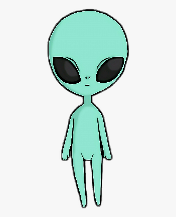 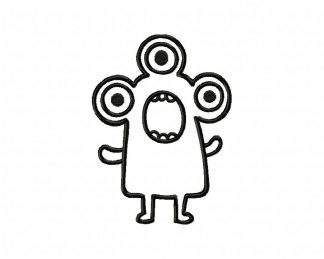 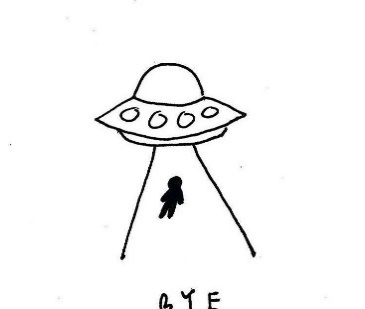 General knowledgeEnjoy testing your knowledge! How well have you remembered some of these facts?Q1: What countries are they?    -3 points- 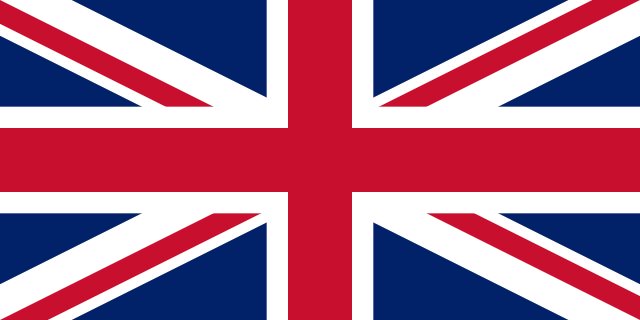 Q2: Which British fact is NOT true?  -1 point-  (Choose from 1, 2 or 3) 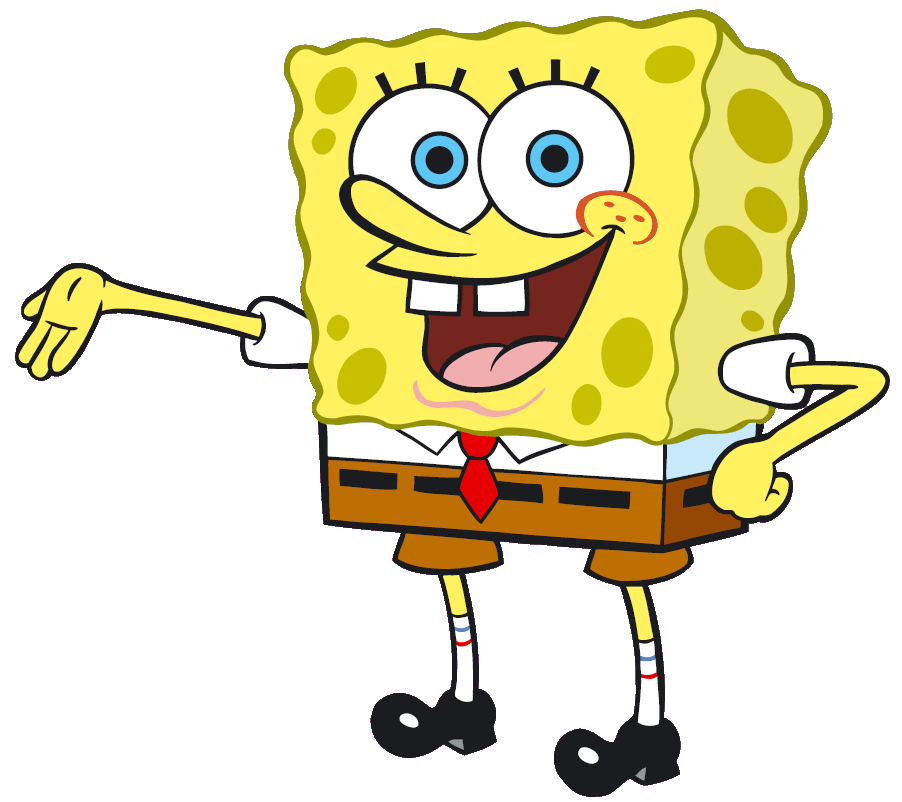 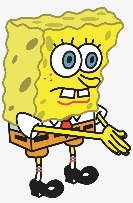 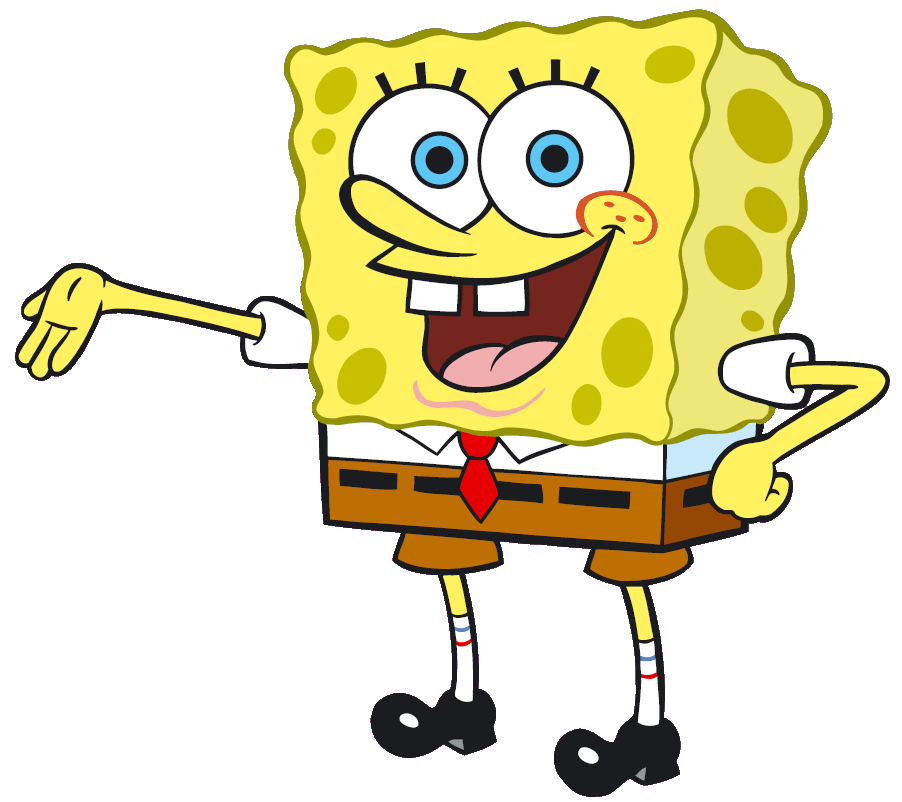 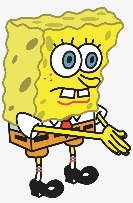 Q3: What does SpongeBob live in?  -1 point- Q4: Which Pokémon comes first in the Pokedex?  -1 point- 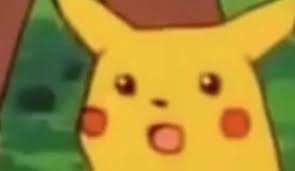 Q5: Where can we eat it?  -1 point- 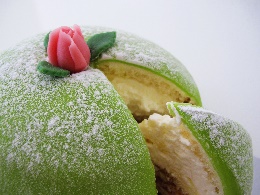 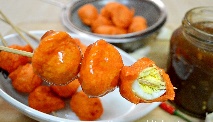 Q6: Where can we eat it?  -1 point- 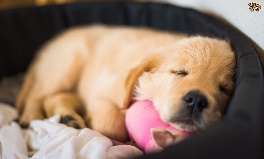 Q7: How long do puppies sleep for?  -1 point- Q8: Which one is more expensive?  -1 point-     *more expensive -値段のほうが高い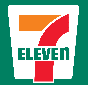 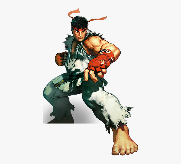 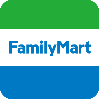 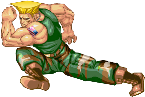 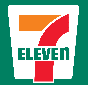 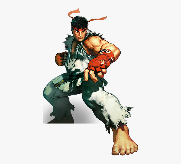 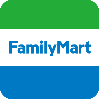 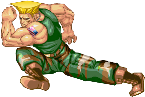 Q9: Which city is it?  -1 point- Q10: Look at the pictures. Where are they?  -3 points-★I got _____________________________________ out of 14.★Name (                                                          ) Class (  ) No (  ) 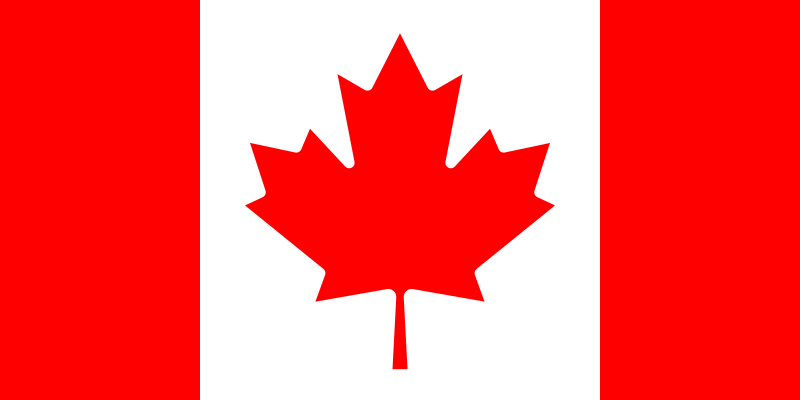 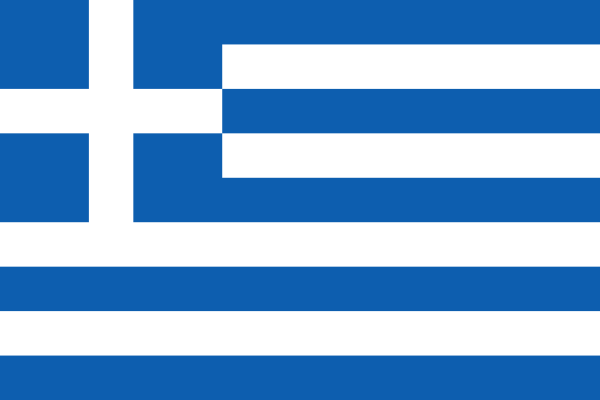 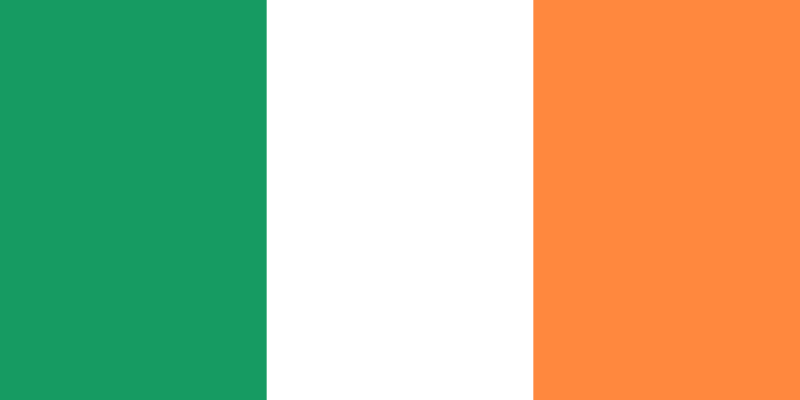 __________________________________________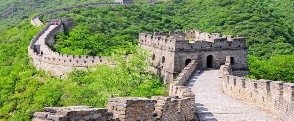 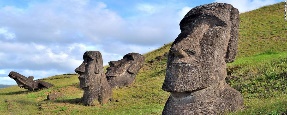 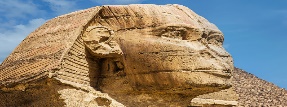 __________________________________________